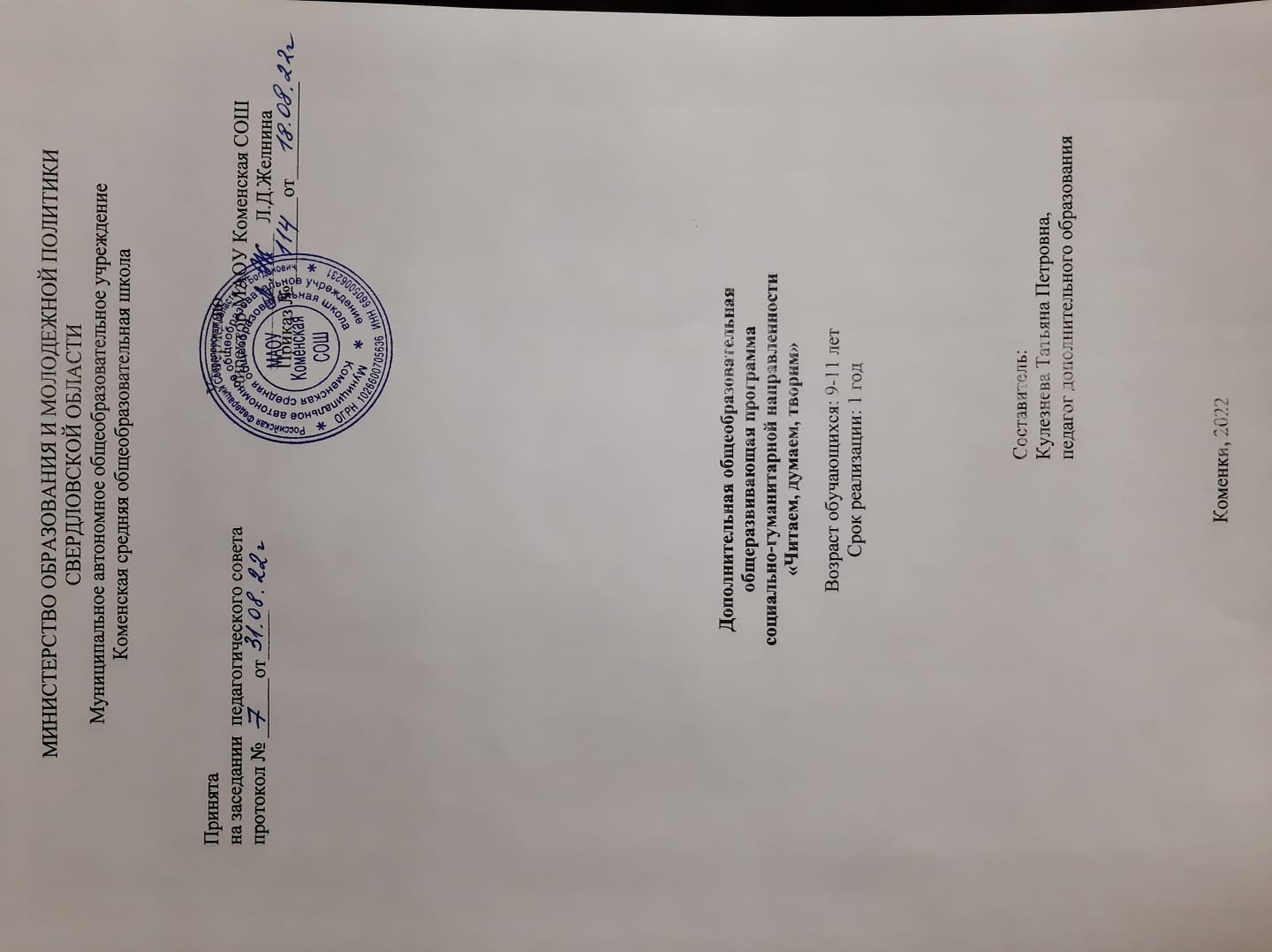 Содержание программы1. Комплекс основных характеристик общеразвивающей программы1.1.Пояснительная записка Дополнительная общеобразовательная (общеразвивающая) программа «Читаем, думаем, творим» (далее – программа) составлена на основе программы литературного чтения и развития младших школьников в условиях библиотек под редакцией Андреевой И.В., кандидата педагогических наук, зав. кафедрой детской литературы и библиотечной работы с детьми ФГБУ Челябинского Государственного института Культуры. Во всем мире чтение рассматривается как технология интеллектуального развития, способ обретения культуры, посредник в общении, средство для решения жизненных проблем. Чтение обогащает речь, развивает словарный запас, грамматический и интонационный строй речи. Поэтому, читая, ребенок учится быть (оставаться) вежливым, учится уместному выбору словесных и несловесных средств, чтобы добиться контакта, взаимопонимания, решения определенной коммуникативной задачи.Направленность программы: социально-гуманитарная, уровень освоения –общекультурный.	Актуальностью программы является формирование мотивации к чтению обучающихся начальных классов. Отличительная особенность данной программы заключается в формировании читательских умений, навыков, интересов с учетом влияния семьи, средств массовой информации, межличностного общения. Практика показывает, что возможности школьной библиотеки в этом смысле чрезвычайно велики.Новизной программы является мотивация детей к самостоятельной познавательной деятельности, самостоятельному поиску информации. В ходе реализации программы применяется индивидуальный подход с учётом возраста и психологических особенностей.Содержание программы разработано на основе следующих нормативно-правовых документов: - Федеральный закон  «Об образовании в Российской Федерации» от 29.12.2012г. №273 - ФЗ;-«Концепция развития дополнительного образования детей» (Распоряжение правительства Российской Федерации от 04 сентября 2014 года № 1726-р ).- Приказ Министерства просвещения РФ от 9 ноября 2018 г. N 196 «Об утверждении порядка организации и осуществления образовательной деятельности по дополнительным общеобразовательным программам».- Приказ Министерства  образования и молодежной политики Свердловской области от 30.03.2018г.  № 162 –Д «Об утверждении  Концепции  развития образования на территории Свердловской области на период до 2035 года»-Письмо Минобрнауки России № 09-3242 от 18.11.2015 «О направлении информации» (вместе с «Методическими рекомендациями по проектированию дополнительных общеразвивающих программ (включая разноуровневые программы)».-Письмо Минобрнауки России от 29.03.2016 NBK– 641\09 «О направлении методических рекомендаций» (вместе с «Методическими рекомендациями по реализации адаптированных дополнительных общеразвивающих программ, способствующих социально-психологической реабилитации, профессиональному самоопределению детей с ограниченными возможностями здоровья, включая детей-инвалидов, с учетом их особых образовательных потребностей».-Приказ Министерства и науки РФ от 23 августа 2017 года №816 «Об утверждении Порядка применения организациями, осуществляющими образовательную деятельность электронного обучения, дистанционных образовательных технологий при реализации образовательных программ.Данная программа разработана для детей 9-11лет. Наполняемость учебной группы: 12-15 человек. Режим занятий:   Среда 15:00 – 15:45. Продолжительность одного занятия 45 минут.  Объем программы: 34 часаСрок реализации программы:  1 учебный год (34  недели),             Формы обучения – индивидуальные, групповые,            Виды учебной деятельности:1 .Наглядный: плакаты, видеоэкран, презентация, карточки, буклеты.2. Словесный: беседа, рассказ, лекция.3.Практический : тестирование, творческая мастерская, викторины, литературные игры4.Игровые: викторины, литературные игры, развивающие игры, познавательные игры.          Формы проведения результатов: презентация, творческий отчет1.2   Цель: формировать у обучающихся  интерес к чтению, пробуждать желание самостоятельного чтения.Задачи:Обучающие  Развитие  навыков коллективной творческой деятельности; и обсуждения литературных произведений, Формирование  культуры общения и поведения в социуме.Развивающие Усвоение основ информационной культуры Самостоятельный поиск информацииВоспитательные Формирование мотивации к чтению Развитие способности полноценно воспринимать произведение, эмоционально откликаться на прочитанный материал                              1.3. Содержание общеразвивающей программы                                      Учебно-тематический планСодержание учебного плана1. Вводное занятиеТеория. Знакомство. Знакомство с содержанием образовательной программы. Задачи на учебный год.  Правила техники безопасности. Инструктаж по охране труда. Правила поведения детей на занятиях и на перемене. Буклеты «Правила пользования библиотекой»Практика. Знакомство со школьной библиотекой. Экскурсия по библиотеке: заповеди юного читателя, правила поведения в библиотеке. Мультфильм. 2. Чудо, имя которому – книгаТеория. Беседа о правилах обращения с книгой. Знакомство со структурой книги. Элементы книги: аннотация, предисловие, послесловие, оглавление, титульный лист.Беседа «Как делали книги».  Практическая работа: Изображение любимого литературного героя.Чтение книги Р. Дачкевича «История книгопечатания». Презентация «История книгопечания». Подготовка и проведение литературной игры «Книги, спасибо за то, что вы есть».Игра-викторина «Структура книги». Режим доступа: [Сайт : Инфоурок]:https://infourok.ru/struktura_knigi_-_igra_viktorina-308540.htm3. Искусство чтенияТеори. Проведение библиотечных часов «Как читать книги» и «Любимый журнал нашей семьи».Какие бывают журналы для детей. Беседа «Художники – иллюстраторы»: связь иллюстраций с содержанием книги. Биографии и произведения зарубежных детских писателей (Г.Х.Андерсена, Братьев Гримм, Биссета Д., Ш.Перро, Р.Киплинга)Практическая работа: Чтение книг. Создание иллюстрации  по прочитанной книге. Написать отзыв. Чтение детских книг и журналов по самостоятельному выбору. «Любимый журнал нашей семьи». Подготовить совместно с родителями рассказ о любимом журнале семьи, нарисовать рисунки.Васильева Л.С.«Литературное  чтение 2 класс», Презентация «Виртуальное путешествие по детским журналам» Журнал «Мурзилка»Режим доступа: [Сайт :http://www.murzilka.org/ ;Произведения зарубежных детских писателейБиатрис Поттер-буктрейлер, автор Третьякова Н.А. Режим доступа:https://www.youtube.com/watch?v=LHURjEGqOGw4. Устное народное творчество Теория. Знакомство с устным народным творчеством. Чтение-слушание, чтение-слежение  потешек, загадок,скороговорок. История народного творчества. Русские народные      сказки – чтение вслух. Практическая работа: Придумать загадку дома с родителями. Моя любимая игрушка. Составление-текста- описания. «Путешествие в Угадайку». Игра-викторина.Режим доступа:https://infourok.ru/literaturnaya_igra-viktorina_1_klass-107849.htmВасильева Л.С.«Литературное чтение» 2 класс.Сборники потешек, русских народных сказок Сайт:онлайн-библиотека « Лукошко»Режим доступа :[Сайт] http://lukoshko.net/5. В мире сказок.	Биографии и произведения русских детских писателей (А.С. Пушкина, В.А. Жуковского, Ушинского, Л.Н.Толстого, С.Г. Писахова). Чтение сказок классиков.Практическая работа:Путешествие-викторина «В мире много сказок» Режим доступа: Учебно-методический кабинет[Сайт] http://ped-kopilka.ru/blogs/blog25721/viktorina-po-skazkam-a-s-pushkina-dlja-starshego-doshkolnogo-vozrasta.htmlГерои сказок в рисунках.Веряскина Е.В., Кочергина Д.В.Внеклассное чтение, 1-2 кл.; Презентации биографий писателей, буктрейлеры о творчестве писателейРежим доступа : [Сайт] https://www.youtube.com/dashboard?o=U6. Природа родного края.Знакомство у книжной полки: Библиотечный час «Лебединая верность». Путешествие по «Красной книге» - беседа. Киноурок «Ребятам о зверятах. Зооолимпиада» «Занимательный час «Звери и птицы Удмуртии».Практическая работа: Чтение рассказов В.Бианки, Н.Сладкова, М.Пришвина, стихов Н.Некрасова, В.Кольцова, Н.Рубцова, М.Лермонтова, Ф.Тютчева, Фета.Викторина «Птицы - наши друзья».Презентация «Лебединая верность»;Видеофильм «ЗООолимпиады»Редкие и исчезающие виды растений и животных Удмуртии
Красная книга УР Видио- викторина :Режим доступа:https://sites.google.com/site/catno80/geograficeskaa-stranicka Автор: Заикина О.В., учитель геграфии МБОУ «СОШ № 80»7. Истории смешные и грустныеБиблиотечный час «Юмористические рассказы для детей» Чтение забавных историй о детях, рассказанных В. Голявкиным, В. Драгунским, М. Зощенко, Н. Носовым, Л. Пантелеевым, В. Осеевой «Как папа был маленьким» Занимательный литературный час.Знакомство с биографиями и произведениями детских поэтов (А. Барто,  С. Михалков, С. Маршак, Г. Остер, К. Чуковский). Знакомство с рифмойПрактическая работа: Подбор в рифму слов. (карточки - задания)Режим доступа: http://uchitelya.com/russkiy-yazyk/65813-vneklassnoe-meropriyatie-igra-s-rifmami-1-klass.htmlhttp://открытыйурок.рф/статьи/501701/Юмористические рассказы; Презентации; Виртуальная книжная выставка.: Автор: Третьякова Н.А. «Книги для хорошего настроения»: Режим доступа:https://prezi.com/kwkxftrz7u86/presentation/Обсуждение с родителями.8. Характеристика фонда книг по разделам и отраслям знанийЗнакомство у книжной полки. Веселый час «Школьные принадлежности». Занимательный час «Как празднуют Новый год в разных странах» с использованием презентации и ролевой игры «Танцы у зеленой елочки»Практическая работа:Презентации, буктрейлеры по книгам Х.К. Андерсена Новогодняя тематика (Кузнецов М.,Корепанов М.,Третьякова Н.А.)https://www.youtube.com/watch?v=nnfFfykDfnwИгра-путешествие «Семь чудес света». Режим доступа: [Сайт] Инфоурок:https://infourok.ru/igraputeshestvie-sem-chudes-sveta-940344.htmlИтоговое занятие: Викторина «Сколько лет Деду Морозу». Режим доступа: [Сайт] Инфоурок: https://infourok.ru/novogodnyaya-viktorina-skolko-let-dedu-morozu-1470199.html9.Книга пришла в библиотекуЗнакомство с библиотечным шрифтом. Описание статей журнала «Мурзилка». Знакомство с каталожной карточкой, каталогами. Изучение алфавитного и систематического каталога. Знакомство с картотекой персоналий и алфавитно-предметным указателем. Великие люди-библиотекари: от А до Я. Рассказ о людях, оставивших след в истории ,науке и культуре. Беседа «Древние книги».Первые печатные книги. Содержание древних русских рукописных книг.Практическая работа: Проведение игр. Чтение книг. Книжкина больница. Правила техники безопасности.  Игра в библиотеку. Организация выставки книг «Мои любимые книжки». Стенды алфавитный и систематический каталог. Формуляры,карточки каталожные.Великие люди-библиотекари: от А до Я. Презентации10. «Компас» в книжном мореБеседа «Книги знают все»: что такое энциклопедия? Главный спутник любознательных. Беседа «Любимые писатели нашей семьи».Практическая работа: Работа с детскими энциклопедиями, словарями, справочниками.Литературная игра «Почемучкины книжки». Режим доступа: [Сайт]: http://kladraz.ru/blogs/svetlana-ivanovna-kuriljak/literaturnaja-viktorina-puteshestvie-v-stranu-skazok.html Подготовка и проведение. Рассказ о любимом писателе семьи, подготовленный вместе с родителями. Журнал «Досуг в школе». Электронные онлайн-библиотеки Альдебаран Режим доступа: [Сайт]:http://aldebaran.ru/; Режим доступа: [Сайт]: ЛитРес https://www.litres.ru/o-kompanii/biblioteka/; Режим доступа: [Сайт]: Гутенбергhttp://www.gutenberg.org11. Отзыв о книгеБеседа о написании отзыва о книге. Отзыв – продуманное мнение о книге. Как писать отзыв о прочитанном?Практическая работа: Чтение книг. Практическая работа по написанию отзыва о любимой книге и оформление альбома отзывов. Проведение игр. Карточка-план Режим доступа: [Сайт]: https://nsportal.ru/nachalnaya-shkola/chtenie/2017/06/22/plan-otzyva-o-prochitannom-1-2-klass12. В помощь школьной программеПроведение бесед «За страницами учебников» - история, окружающий мир, математика, русский язык, география. Практическая работа: Обзоры книг «Помоги страница хорошо учиться».Режим доступа: [Сайт]: https://bookmate.com/bookshelves/wx5KaIbb?utm_source=facebook&utm_medium=SMM&utm_campaign=freejourney; Режим доступа: [Сайт]: http://arzamas.academy/; 	1.4  Планируемые результатыличностныекультура общения и поведения в социуме, коммуникативная компетентность в общении и сотрудничествеметапредметные	умение самостоятельно осуществлять поиск информации.способность взаимодействовать с информационной средой, моделировать собственное информационное поведение.образовательныесформирована мотивация к чтению           2. Комплекс организационно-педагогических условий	2.1. Условия реализации программы 	Материально-техническое оборудование - Оборудованный учебный кабинет, библиотекаИнформационное  обеспечение – видеоматериалы, интернет.Кадровое обеспечение – Кулезнева Татьяна Петровна, учитель, библиотекарь, педагог дополнительного образования.Методическое обеспечение                                      2.2 Формы контроляВ ходе реализации программы предусмотрены различные виды контроля освоенияпрограммы, такие как: мастер-классов, организации и проведения классных часов,выполнения практических заданий. Оценка эффективности усвоения программногоматериала происходит на итоговых занятиях в форме тестирования, теста-викторины.                                       Оценочные материалыИтоговая аттестация по итогам завершения программы проводится в форме теста-викторины «Чему нас научили книги?».Материалы для проведения аттестации разрабатываются педагогом дополнительногообразования, реализующим данную программу.                             3.Список литературы для педагога:             1.         Агапова, И.А., Давыдова, М.А. Встречи с героями книг: библиотечные уроки, сценарии мероприятий, инсценировки / И.А. Агапова, М.А. Давыдова. – Волгоград: Учитель, 2013.2.     Антипова, В.Б. Библиотечные уроки. Выпуск 3. Формирование информационной грамотности учащихся в школьной библиотеке. Методическое пособие/ В.Б. Антипова. - М.: Издательство «Глобус», 2013.3.     Библиотечные уроки. Выпуск 2. Обучение школьников основам библиотечно-библиографических знаний. 1-11 классы / М.: Глобус, Волгоград: Панорама, 2012.4.     В гостях у детских писателей: сценарии мероприятий и праздников / авт. - сост. А.А. Егорова. – Волгоград: Учитель, 2014.5.     Годовой круг в школьной библиотеке: сезонные забавы, беседы, праздничные программы / авт. – сост. А.А. Егорова. – Волгоград: Учитель, 2014.6.     Илдаркина, Е.В. Библиотечные уроки. Выпуск 1: обучение школьников основам библиотечно – библиографических знаний. Методическое пособие. 1-11 класс / Сост. Е.В. Илдаркина. – 3-е изд., стер.- М.: Глобус, Волгоград: Панорама, 20157.     Илдаркина, Е.В. Мастер – классы для школьных библиотекарей / Е.В. Илдаркина,- 2-е изд., стереотипное. – М.: Глобус, Волгоград: Панорама, 2014.8.     Информационные компетенции младших школьников: библиотечно-библиографические уроки / авт. – сост. М.А. Багаева. – Волгоград: Учитель, 2014.9.     Кузнецова, Н.И., Мещерякова, М.И., Арзамасцева, И.Н. Детские писатели. Справочник для учителей и родителей. – М.: «Баллас», «С – Инфо», 201110.    Лавренова, Л.Е. Детские праздники в школе и дома. – С-П.: «Паритет», 2014.11.     Мастер – классы для школьных библиотекарей. Вып. 2. Спецкурсы, методики работы, библиотечные мероприятия / Авт.-сост.  Е.В. Илдаркина. – М.: Издательство «Глобус»,  2015.12.     Мастер – классы для школьных библиотекарей. Вып. 3: методические рекомендации, мероприятия по направлениям воспитания, библиотечно-библиографические олимпиады / Авт.-сост.  Е.В. Илдаркина, В.Б. Антипова. – М.: Издательство «Глобус»,  2015.13.    Основы информационной грамотности школьника: программа, занятия с учащимися 5-6 классов / авт.-сост. И.Б. Горшкова, Л.Н. Захарова, Г.В. Ежкова.- Волгоград: Учитель, 2016.14.  Павлов, И.П. Про твою книгу: Научно-популярная литература / рис. и  макет Б. Буракова. – Л.: Дет. лит., 1991.15.  Подросток в библиотеке: взрослеем вместе с книгой: дискуссионные видеосалоны, тематические дни / авт.-сост. Т.М. Плохотник. – Волгоград: Учитель, 2011.16. Праздничный весёлый хоровод: сценарии календарных театрализованных классных часов и игр. 1-4 классы / авт. – сост. Ю.А. Вакуленко. – Волгоград: Учитель, 2015.17.   Прохоренко, И.Ф. Литературные викторины для младших школьников / И.Ф. Прохоренко. – Ростов н/Д: Феникс, 2014.18.   Путешествие в Читай – город: сценарии мероприятий, библиотечные уроки. 1-4 классы / авт.-сост. З.А. Чурикова, М.А. Багаева, И.А. Хапилина. – Волгоград: Учитель, 2014.19.  Соколова, Т.Е. Информационно-поисковые умения. Библиотечные уроки в начальной школе: Учебно-методическое пособие. – 2-е изд. – Самара: Издательство «Учебная литература»: Издательский дом «Фёдоров», 2014.20. Справочник школьного библиотекаря / О.Р. Старовойтова, С.М. Плескачевская, Т.Д. Жукова; Под ред. Ю.Н. Столярова. – М.: Русская школьная библиотечная ассоциация, 2007.21.  Творческий опыт работы с книгой: библиотечные уроки, читательские часы, внеклассные занятия / сост. Т.Р. Цымбалюк. – 2-е изд. – Волгоград: Учитель, 2014.22.  Школьному библиотекарю о семейном чтении. – М.: Русская школьная библиотечная ассоциация, 2017Электронные ресурсы:Arzamas [Сайт]-Режим доступа: http://arzamas.academy/Виртуальная книжная выставка «Книги для хорошего настроения»: [Электронный ресурс].- Режим доступа:https://prezi.com/kwkxftrz7u86/presentation/Заикина О.В. Путешествие по Ижевску [Электронный ресурс].- Режим доступа https://sites.google.com/site/catno80/geograficeskaa-stranickaЛукошко [Электронный ресурс].-http://lukoshko.net/Мурзилка [Журнал] Режим доступа :http://www.murzilka.org/Третьякова Н.А. Х.К.Андерсен Дюймовочка [Буктрейлер].- Режим доступа: https://www.youtube.com/watch?v=nnfFfykDfnwТретьякова Н.А. Беатрис Поттер [Буктрейлер].- Режим доступа: https://www.youtube.com/watch?v=LHURjEGqOGwДля обучающихся:Бочагов К.Ф, Научи товарища переплетать. М.: 2000.Горбачевский Б.С. В стране книголюбов. – М.:2005.Гобачевский Б.С. Нить Ариадны – М.:2002Главная детская библиотека, №6 – М.:2011;Глухов А.Г. …Звучат лишь письмена. М.:2001.Дацкевич В. Как делают книгу.2007.Дорохов А. Город твоих друзей – М.:2000..Кокшайская О.Н., Останина Т.И. Мы изучаем историю. Ижевск: 2003Немировский Е.Л. Путешествие к истокам русского книгопечатания. М.: 2001.Наша библиотека М.:2013Дацкевич В. Как делают книгу.2007.Поварнин С.И. Как читать книги. М.: 2010.Разговор с читателем. Сборник. М.: 2012Эта книга мне понравилась. Сборник – М.:2010№ п.п.НаименованиеНаименованиеСтр.1Комплекс основных характеристик общеразвивающей программыКомплекс основных характеристик общеразвивающей программы1.1.Пояснительная записка31.2.Цель  и задачи общеразвивающей программы41.3.Содержание общеразвивающей программы51.4.Планируемые результаты92Комплекс организационно-педагогических условий, включая формы аттестацииКомплекс организационно-педагогических условий, включая формы аттестации2.1.Условия реализации программы102.2.Формы контроля и оценочные материалы163Список литературыСписок литературы17№Тема урокаКоличество часовКоличество часовКоличество часов№Тема урокаВсегоПракт.Теор.1Вводное занятие Знакомство. Правила техники безопасности. Введение в программу.10,50,52Где живут книги? Экскурсия по библиотеке.113Чудо, имя которому – книга. Знакомство с историей изготовления книги .Правила обращения с книгой. 114Элементы книги. Игра- викторина «Что мы знаем о книге?»10,50,55Литературная игра « Спасибо, книги, за то, что вы есть!»116Искусство чтения. Библиотечный час « Как правильно читать книги?»10,50,57Журналы для детей. Какой мой любимый журнал?  И почему?118Художники- иллюстраторы. Знакомство с творчеством известных художников, пробуем себя в этой роли. Иллюстрация к книге.10,50,59Знакомство с зарубежными детскими писателями. Викторина по известным произведениям.10,50,510Устное народное творчество. Игры, песенки, потешки.1111Считалки, загадки, скороговорки.1112 В мире сказок.Русские народные сказки. 1113Сочинение сказок и загадок.1114-15Сказки о животных. Художники- анималисты. Рисуем сказочных  животных 21116Путешествие в «Угадайку» Игра- викторина.1117В мире сказок. Сказки русских писателей детям. Инсценирование сказок.1118                  Природа родного края. Библиотечный час « Лебединая верность».1119Познавательная игра  «Птицы – наши друзья». Птицы родного края.1120«Путешествие по красной книге». Какие животные и растения наших лесов, подлежат охране?1121Ребятам о зверятах Зоо- олимпиада.1122Истории смешные и грустные Библиотечный час « Юмористические рассказы для детей»10,50,523Что я люблю? Истории о твоих ровесниках.1124Как папа был маленьким. Занимательный литературный час.1125Весёлый час « Школьные истории» . Рассказываем свои, читаем о школе. 1126-Характеристика фонда книг по разделам.. В мире стихов. Отгадка в рифму.  Учим стихи к  конкурсу.1127Конкурс стихов « О родине».1128Игра- путешествие. «Семь чудес света.»1129-30«Компас»  в книжном море.Игра в библиотеку.  Найди книгу. Оформи выставку.  Вылечи книгу.2231-32Беседа « Книги знают всё». Почемучкины книжки. Моя первая  энциклопедия.211   33-34Отзыв о книге. В помощь школьнику. « Помоги страница хорошо учиться». Отзыв  о понравившейся  книге.211Итого:34268№ п/пНаименование разделов и темМетодические виды продукции (разработки игр, бесед, походов, экскурсий, конкурсов, конференций и т.д.)Рекомендации по проведению лабораторных и практических работ, по постановке экспериментов или опытов и т.д.Дидактический и лекционный материалы, методики по исследовательской работе, тематика опытнической или исследовательской работы и т.д.1. Вводное занятиеЭкскурсия по библиотекеБуклеты «Правила пользования библиотекой»Мультфильм 2.Чудо, имя которому книгаБеседа «Правила обращения с книгой».Беседа «Как делали книги».Игра-викторина «Структура книга».Литературная игра«Книги, спасибо за то, что вы есть»Громкое выразительное чтение. Нарисовать любимого литературного героя.Участие в играх и викторинах.Дацкевич Р. «История книгопечатания»Сборник «В помощь библиотекарю»Игра-викторина «Структура  книги» Режим доступа: [Сайт : Инфоурок]:https://infourok.ru/struktura_knigi_-_igra_viktorina-308540.htm3.Искусство чтенияБиблиотечные часы «Как читать книги» и «Журналы для детей».«Любимый журнал нашей семьи»Беседа «Художники – иллюстраторы». Биографии и произведения зарубежных детских писателейЧтение книг.Проиллюстрировать прочитанную книгу, написать отзыв о книге.Подготовить совместно с родителями рассказ о любимом журнале семьи, нарисовать рисунки.Васильева Л.С.«Литературное  чтение 2 класс»,Презентация «Виртуальное Произведения зарубежных детских писателейБиатрис Поттер-буктрейлер, автор Третьякова Н.А.https://www.youtube.com/watch?v=LHURjEGqOGwПроизведения зарубежных детских писателей Г.Х.Андерсен / автор Третьякова Н.А. Режим доступа:https://vk.com/im?sel=15063078&z=video82297555_171471322%2Fa19a8c85a807a848a3https://vk.com/im?sel=15063078&z=video82297555_171423291%2F983bf64a84d5830f90Братья Гримм / автор Третьякова Н.А. Режим доступа: https://www.youtube.com/watch?v=bOlFSGJ_O84путешествие по детским журналам»Журнал «Мурзилка»http://www.murzilka.org/4.Устное народное творчествоЗнакомство с устным народным творчеством. Чтение-слушание, чтение-слежение  потешек, загадок ,скороговорок. История народного творчества. Русские народные сказкиЧтение вслух. Придумать загадку дома с родителями. Моя любимая игрушка. Составление-текста- описания. «Путешествие в Угадайку». Игра-викторина Васильева Л.С.«Литературное чтение» 2 классСборники потешек, русских народных сказокСайт:онлайн-библиотека « Лукошко»http://lukoshko.net/«Путешествие в Угадайку».Игра-викторинаРежим доступа:https://infourok.ru/literaturnaya_igra-viktorina_1_klass-107849.htm5.В мире сказокБиографии и произведения русских детских писателей (А.С.Пушкина, В.А.Жуковского, Ушинского, Л.Н.Толстого, С.Г.Писахова).Чтение сказок классиковЧтение сказок классиков. Участие в викторине «В мире много сказок», Герои сказок в рисунках.Веряскина Е.В., Кочергина Д.В.Внеклассное чтение, 1-2 кл.Презентации биографий писателей, буктрейлеры о творчестве писателейhttps://www.youtube.com/dashboard?o=UПутешествие-викторина «В мире много сказок» Режим доступа: Учебно-методический кабинет [Сайт] http://ped-kopilka.ru/blogs/blog25721/viktorina-po-skazkam-a-s-pushkina-dlja-starshego-doshkolnogo-vozrasta.html6.Природа родного краяБиблиотечный час «Лебединая верность». Путешествие по «Красной книге» - беседа. Киноурок «Ребятам о зверятах. Зооолимпиада» «Занимательный час «Звери и птицы Урала».Чтение книг о растениях и животных.Участие в викторине. Чтение рассказов В. Бианки, Н. Сладкова, М. Пришвина, стихов Н. Некрасова, В. Кольцова, Н. Рубцова, М. Лермонтова, Ф. Тютчева, Фета.Презентация «Лебединая верность»Видеофильм«ЗООолимпиады»Редкие и исчезающие виды растений и животных Урала Красная книга  Видио- викторинаhttps://sites.google.com/site/catno80/geograficeskaa-stranickaАвтор: Заикина О.В., учитель геграфии МБОУ «СОШ № 80»7.Истории смешные и грустныеБиблиотечный час «Юмористические рассказы для детей» Чтение забавных историй о детях, рассказанных В. Голявкиным, В. Драгунским, М. Зощенко, Н. Носовым Л. Пантелеевым, В. Осеевой«Как папа был маленьким» Заниматель,ный литературный час.Знакомство с биографиями и произведениями детских поэтов (А. Барто,  С. Михалков, С. Маршак, Г. Остер, К. Чуковский).Знакомство с рифмойЧтение книг  и.Участие в играх.Подбор в рифму слов. Обсуждение с родителями.Юмористические рассказыПрезентацииВиртуальная книжная выставка«Книги для хорошего настроения»https://prezi.com/kwkxftrz7u86/presentation/Подбор в рифму слов. (карточки - задания) Режим доступа: http://uchitelya.com/russkiy-yazyk/65813-vneklassnoe-meropriyatie-igra-s-rifmami-1-klass.htmlhttp://открытыйурок.рф/статьи/501701/8.Характеристика фонда книг по разделам и отраслям знанийВеселый час «Школьные принадлежности»Игра-путешествие «Семь чудес света» Викторина «Сколько лет Деду Морозу». Занимательный час «Как празднуют Новый год в разных странах».Участие в играх и викторин, ролевая игра «Танцы у зеленой елочки»Рассказы Е. ПермякаАндерсена Г.Х..Новогодняя тематика:Презентации, буктрейлеры по книгам Х.К. Андерсена(Кузнецов М.,Корепанов М.,Третьякова Н.А.)https://www.youtube.com/watch?v=nnfFfykDfnwИгра-путешествие «Семь чудес света». Режим доступа: [Сайт] Инфоурок:https://infourok.ru/igraputeshestvie-sem-chudes-sveta-940344.htmlИтоговое занятие: Викторина «Сколько лет Деду Морозу». Режим доступа: [Сайт] Инфоурок: https://infourok.ru/novogodnyaya-viktorina-skolko-let-dedu-morozu-1470199.html9.Книга пришла в библиотекуЗнакомство с библиотечным шрифтом. Описание статей журнала «Мурзилка». Знакомство с каталожной карточкой, каталогами. Изучение алфавитного и систематического каталога. Знакомство с картотекой персоналий и алфавитно-предметным указателем. Великие люди-библиотекари: от А до Я. Рассказ о людях, оставивших след в истории, науке и культуре. Беседа «Древние книги». Первые печатные книги. Содержание древних русских рукописных книг Работа с библиотечным фондом.Знакомство с библиотечным шрифтом.Описание статей журнала «Мурзилка». Знакомство с каталожной карточкой, каталогами. Изучение алфавитного и систематического каталога. Знакомство с картотекой персоналий и алфавитно-предметным указателем.Чтение книг.Стенды алфавитный и систематический каталогФормуляры,карточки каталожныеВеликие люди-библиотекари: от А до Я.презентации10.Компас в книжном миреБеседа «Книги знают все».Литературная игра «Почемучкиныкнижки»Работа с детскими энциклопедиями. Словарями. Справочниками.Участие в игреЖурнал «Досуг в школе»;Электронные онлайн-библиотекиАльдебаранhttp://aldebaran.ru/ЛитРесhttps://www.litres.ru/o-kompanii/biblioteka/Гутенбергhttp://www.gutenberg.orgРабота с детскими энциклопедиями, словарями, справочниками.Литературная игра «Почемучкины книжки». Режим доступа: [Сайт]: http://kladraz.ru/blogs/svetlana-ivanovna-kuriljak/literaturnaja-viktorina-puteshestvie-v-stranu-skazok.html11.Отзыв о книгеБеседа «Как писать отзыв о книге?»Написать отзыв о любимой книге. Оформить альбом отзывов. Чтение книг.Участие в игреКарточка-план https://nsportal.ru/nachalnaya-shkola/chtenie/2017/06/22/plan-otzyva-o-prochitannom-1-2-klass12.В помощь школьной программеОбзоры книг «Помоги страница хорошо учиться». Проведение бесед «За страницами учебников» - история, окружающий мир, математика, русский язык, география. Чтение книг по самостоятельному выборуОбзоры книг «Помоги страница хорошо учиться».https://bookmate.com/bookshelves/wx5KaIbb?utm_source=facebook&utm_medium=SMM&utm_campaign=freejourneyhttp://arzamas.academy/Путешествие в космосhttps://prezi.com/ccb8rf8_m7wy/presentation/13.Ремонт книгБеседа о ремонте книг и о соблюдении техники безопасности во время работы. Получение практических навыков. Выставка отремонтированных книг.14.Обзор книгДень защитника Отечества. Киноурок. Мамин праздник. Киноурок. «Зачем быть вежливым?» ИграЧтение книг о защитниках отечества.Стихи о маме.Знакомство с книгой «Азбука вежливости»Ролевая игра «Зачем быть вежливым?» Документальный фильм о защитниках отечества, мультфильм «Степочкин»«Для милых мам» презентация;«Зачем быть вежливым?» Игра. Режим доступа: [Сайт]:https://nsportal.ru/nachalnaya-shkola/vospitatelnaya-rabota/2015/01/29/beseda-zachem-byt-vezhlivym ;Режим доступа: [Сайт]:https://infourok.ru/konspekt-zanyatiya-zachem-bit-vezhlivim-1361043.html15.Обзор книгЧтение книг о Великой Отечественной войне. Прочитать книги о Великой Отечественной войне. «Литературно-музыкальная композиция «За смертный бой, за нашу землю».Буктрейлеры по произведениям ВОВ учащихся информационных классов МБОУ «СОШ № 80»Неделя Детской книгиПраздник «Неделя Детской книги»Подготовить и провести праздникКорбакова Н.В.Внеклассные мероприятия в начальной школе.Аудио записиновых детских песен «Детский праздник»16.Характеристика книг по искусству, театруЗнакомство с книгами по искусству, с творчеством известных художников, музыкантов Экскурсия в  театрПросмотр фильма. Экскурсия в театр. История кукольного театра.Ролевая игра по русской народной сказке «Репка»Книги по искусству.Видеозапись«Шедевры русской живописи»17.Итоговое занятие «Чему нас научили книги?». Тест-викторина.Праздничное подведение итогов, награждение за активную работу.Тест-ВикторинаКритерии ПоказателиНизкий (1 балл)Средний (2 балла)Высокий (3 балла)Уровень усвоения программного материалаУровень усвоения программного материалаУровень усвоения программного материалаУровень усвоения программного материалаТеорияВладение основными терминамиПолноценно воспринимают художественное произведение, коммуникативная компетентность в общении и сотрудничествеУмеют самостоятельно осуществлять поиск информацииПрактикаБеседы, игры, тесты-викторины, конкурсы, самостоятельная и групповая работы - неактивное участие, отсутствуют навыки коллективной творческой деятельностиБеседы, игры, викторины, конкурсы, самостоятельная и групповая работа – достаточно активное участиеБеседы, игры, викторины, конкурсы, самостоятельная и групповая работа – творческое активное участие Создание проектов 